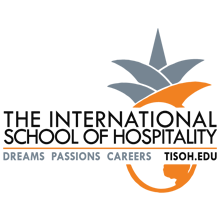 FOR IMMEDIATE RELEASE: July 20, 2020CONTACT: Timothy Lam, (702) 947-7200, tlam@tisoh.comTISOH introduces tisohnext.com for alumniLAS VEGAS – The International School of Hospitality (TISOH) announced today the launch of a new website, tisohnext.com, to serve as a one-stop, alumni services hub dedicated to supporting graduates worldwide. The site’s goal is to help alums succeed. This is accomplished through providing up-to-date resources and an efficient way to connect with the TISOH community. The site is a repository of career resources that include videos of past webinars, professional career advice columns, curated job opportunities, and a listing of top hospitality sites and blogs to follow. To help alums connect with the extended school family, the site features an introduction to the alumni association board; a listing of upcoming school events both live and virtual; spotlight on alums and announcements; the school newsletter; a gallery of recent events; and a directory of how to reach out for personalized support.  “We are excited to launch tisohnext.com for our 3,000+ alums. As a school known for its friendliness and personal support for all graduates, this site is a resource where alums can go to search for upcoming activities both live and virtual, support for their professional career, and to connect and get involved with the school family.” said Anthony K. Lai, Student Services Program Manager for TISOH.  About The International School of HospitalityThe International School of Hospitality (TISOH) was founded in Las Vegas, Nev., in 2005. TISOH offers quality short-term, practical training and career development programs in hospitality. Developed for the industry and by the industry, TISOH’s small class sizes and online courses include: concierge, conference management and event planning, catering, exhibition & tradeshow management, hospitality leadership and supervision, hospitality human resources, hospitality marketing & sales, hotel operations, and wedding coordination and design. Diploma graduates, trained by working experts in the field, enjoy an 85 percent job placement rate. TISOH is an academic partner of the American Hotel & Lodging Educational Institute and is accredited by the Accrediting Council for Continuing Education and Training. For more information, visit www.tisoh.edu or call (702) 947-7200.# # #